Тема: Комп'ютерна графікаЗавдання 1Познач твердження, які характеризують растрові зображенняВикористовуються тоді, коли потрібно якісно та швидко передати в зображенні відтінки кольорів і плавні переходи від одного кольору до іншого.При збільшенні масштабу перегляду зображення його якість не втрачається.При збільшенні масштабу перегляду графічного зображення або його розмірів спостерігається пікселізація зображення.Зображення нагадує мозаїку.Завдання 2Познач твердження, які характеризують векторні зображенняГрафічні зображення широко використовують там, де важлива чіткість контурів зображення.Графічне зображення складається із пікселів.Зображення застосовують для використання креслень, шрифтів.При збільшенні масштабу перегляду зображення його якість не втрачається.Завдання 3Визнач, які із зображень є растровими, а які векторними?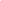 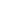 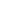 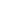 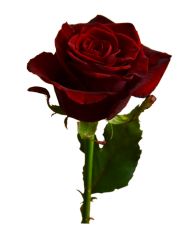 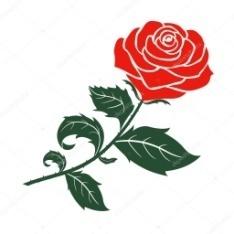 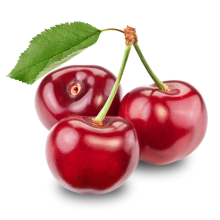 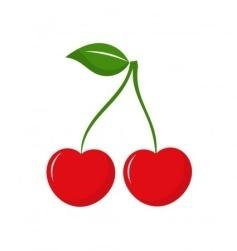 Завдання 4 Яку клавішу слід натиснути, щоб виділити кілька фігур, створених у середовищі текстового редактора? 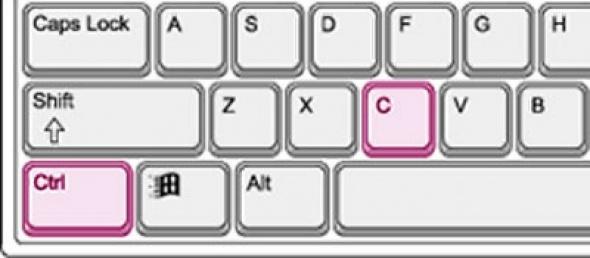 Завдання 5Доповни алгоритм групування двох фігур в один об'єкт у середовищі текстового процесораКлацни мишею на одній з фігур.Натисни клавішу _________________________.Клацни мишею на _________________________.Обери на панелі інструментів вказівку __________________.Завдання 6Згруповані й не згруповані фігуриЗ'єднай лініями особливості згрупованих і незгрупованих фігур.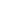 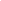 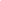 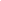 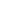 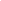 